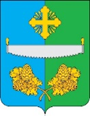 АДМИНИСТРАЦИЯСЕЛЬСКОГО ПОСЕЛЕНИЯ ТУНДРИНОСургутского районаХанты-Мансийского автономного округа - Югры                                                  ПОСТАНОВЛЕНИЕ «07» декабря 2022 года 	                                  	                      	                                           № 59п. Высокий Мыс        В соответствии со статьёй 179 Бюджетного кодекса Российской Федерации, статьёй 14 Федерального закона от 06.10.2003 года № 131-ФЗ «Об общих принципах организации местного самоуправления в Российской Федерации», уставом сельского поселения Тундрино,  постановлением администрации сельского поселения Тундрино от 23.06.2014 № 43 «Об утверждении порядка принятия решений о разработке муниципальных программ, их формирования и реализации», распоряжением администрации сельского поселения Тундрино от 28.11.2022 № 18 «О разработке муниципальной программы «Снабжение твердым топливом жителей сельского поселения Тундрино»:1. Утвердить муниципальную программу «Снабжение твёрдым топливом жителей сельского поселения Тундрино», согласно приложению к настоящему постановлению.   2. Признать утратившими силу постановления администрации сельского поселения Тундрино: - от 12.11.2020 года № 57 «Об утверждении муниципальной программы «Снабжение твердым топливом жителей сельского поселения Тундрино на 2020-2023 годы»: 3. Обнародовать настоящее постановление и разместить на официальном сайте муниципального образования сельское поселение Тундрино. 4. Настоящее постановление вступает после обнародования, но не ранее 01.01.2023 года. 5. Контроль за выполнением постановления возложить на главу сельского поселения Тундрино.Глава сельского поселения Тундрино				      В.В. СамсоновПриложение к постановлению администрации сельского поселения Тундрино от «07» декабря 2022 года № 59                                    МУНИЦИПАЛЬНАЯ ПРОГРАММА«Снабжение твердым топливом жителей сельского поселения Тундрино»ПАСПОРТмуниципальной программы «Снабжение твёрдым топливом жителей сельского поселения Тундрино»Описание ПрограммыТехнико–экономическое обоснование программыСельское поселение Тундрино имеет 31 дом с печным отоплением. Дрова являются основным источником получения тепла в домах, подведение централизованного отопления не предоставляется возможным, в связи с отдаленностью поселения. Уровень комунально - бытового обслуживания населения сельского поселения Тундрино является одним из важных показателей качества жизни населения. Необходимость подготовки настоящей программы и последующей её реализации вызвана отсутствием у жителей сельского поселения Тундрино централизованного отопления. Решением проблемы является доставка твёрдого топлива для жителей сельского поселения Тундрино, с печным отоплением в доме. Данная программа разработана для социальной категории жителей – «неработающие пенсионеры». 2. Ресурсное обеспечение ПрограммыФинансирование настоящей Программы предполагается осуществлять из средств бюджета администрации Сургутского района 100 %.Потребность в финансовых средствах для реализации программных мероприятий приведена в нижеследующей таблице. 3. Цели и задачи Программы. Сроки реализации ПрограммыОсновной целью настоящей Программы являются:Реализация в 2023 - 2025 году доставки твёрдого топлива жителям сельского поселения Тундрино.В соответствии с обозначенной целью задачами настоящей Программы являются:Создание условий для обеспечения потребностей жителей в твёрдом топливе;Обеспечение качественного твёрдого топлива для жителей сельского поселения Тундрино.Реализация настоящей Программы будет осуществляться в течение 2023 -2025 года.                    4. Оценка эффективности реализации Программы1. Создание условий для обеспечения потребностей жителей сельского поселения Тундрино в твёрдом топливе;2. Повышения уровня коммунально-бытовых условий населения.Выполнение мероприятий настоящей Программы позволит обеспечить:5. Организация управления реализацией Программыи контроль за ходом её выполненияКонтроль за исполнением программных мероприятий осуществляется администрацией сельского поселения Тундрино. Приложение к муниципальной программе «Снабжение твердым топливом жителей сельского поселения Тундрино»Основные мероприятия программы «Снабжение твёрдым топливом жителей сельского поселения Тундрино»Об утверждении муниципальной программы «Снабжение твёрдым топливом жителей сельского поселения Тундрино»Наименование Программы«Снабжение твёрдым топливом жителей сельского поселения Тундрино».Основание для разработки муниципальной программы (наименование, номер и дата соответствующего нормативного акта)- Федеральный закон от 06.10.2003 № 131-ФЗ «Об общих принципах организации местного самоуправления в Российской Федерации»;- Бюджетный кодекс Российской Федерации;- устав сельского поселения Тундрино;- Постановление администрации сельского поселения Тундрино от 23.06.2014 № 43 «Об утверждении порядка принятия решений о разработке муниципальных программ, их формирования и реализации».Заказчик ПрограммыАдминистрация сельского поселения Тундрино.Основные разработчики муниципальной программыАдминистрация сельского поселения Тундрино.Исполнители мероприятий ПрограммыАдминистрация сельского поселения Тундрино.Цель и задачи муниципальной программыСнабжение твёрдым топливом жителей сельского поселения ТундриноСроки и этапы реализации муниципальной программы2023 – 2025 год.Перечень программных мероприятийНайти поставщика, заключить контракт на поставку, обеспечить жителей сельского поселения Тундрино твёрдым топливом. Объёмы и источники финансирования муниципальной программыОбщий объём финансирования 304 тыс. рублейБюджет Сургутского района – 304 тыс. рублей. Ожидаемые результаты реализации ПрограммыРешение проблемы обеспечения жителей сельского поселения Тундрино твёрдым топливом.Источник финансированияАдминистрация Сургутского района Средства бюджета администрации Сургутского района2023 год – 304 тыс. рублей2024 год – 304 тыс. рублей2025 год – 304 тыс. рублей№ п/пНаименование мероприятийИсполнительИсточник финансированияСрок выполненияФинансовые затраты на реализацию (тыс.руб)Финансовые затраты на реализацию (тыс.руб)Финансовые затраты на реализацию (тыс.руб)Финансовые затраты на реализацию (тыс.руб)№ п/пНаименование мероприятийИсполнительИсточник финансированияСрок выполненияВсего202320242025202512345678991.Доставка твёрдого топлива жителям с.п. Тундриноадминистрации сельского поселения ТундриноБюджет Сургутского района2023-2025 годы912,0304,0304,0304,0304,0